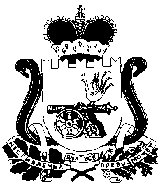 АДМИНИСТРАЦИЯСТОДОЛИЩЕНСКОГО СЕЛЬСКОГО ПОСЕЛЕНИЯПОЧИНКОВСКОГО РАЙОНА СМОЛЕНСКОЙ ОБЛАСТИПОСТАНОВЛЕНИЕ от  10.12.2021 года                                      №  0033 п. СтодолищеО  признании   утратившим   силу постановления     Администрации Стодолищенского          сельского поселения Починковского района Смоленской                        области   от 22.05.2012г. № 35     В соответствии с Федеральным законом от 31 июля 2020 года № 248-ФЗ «О государственном контроле (надзоре) и муниципальном контроле в Российской Федерации», Положением о муниципальном жилищном контроле  в   Стодолищенском сельском  поселении Починковского района Смоленской области, утвержденным решением Совета депутатов Стодолищенского сельского поселения Починковского района Смоленской области от 25.10.2021 года № 031Администрация Стодолищенского сельского поселения Починковского района Смоленской области п о с т а н о в л я е т:Признать утратившим силу:- постановление Администрации Стодолищенского сельского поселения Починковского района Смоленской области 22.05.2012 года № 35 «Об утверждении               административного регламента Администрации Стодолищенского  сельского поселения по исполнению муниципальной    услуги  «Осуществление контроля за использованием и      сохранностью муниципального жилищного фонда, соответствием жилых помещений данного фонда установленным санитарным и техническим правилам и нормам, иным требованиям законодательства»;- постановление Администрации Стодолищенского сельского поселения Починковского района Смоленской области от 21.03.2014 года № 16 «О внесении изменений в постановление Администрации Стодолищенского сельского поселения Починковского района Смоленской области от 22 мая 2012 г. № 35»;- постановление Администрации Стодолищенского сельского поселения Починковского района Смоленской области от 19.02.2016 года № 9  «О внесении изменений в постановление Администрации Стодолищенского сельского поселения Починковского района Смоленской области от 22 мая 2012 г. № 35»;- постановление Администрации Стодолищенского сельского поселения Починковского района Смоленской области от 14.02.2017 года № 6  «О внесении изменений в Административный регламент исполнения Администрацией Стодолищенского сельского поселения Починковского района Смоленской области муниципальной функции «Осуществление контроля за использованием и сохранностью муниципального жилищного фонда, соответствием  жилых помещений данного фонда, установленным санитарным и техническим правилам и нормам, иным требованиям законодательства»;- постановление Администрации Стодолищенского сельского поселения Починковского района Смоленской области от 23.03.2018 года № 11  «О внесении изменений в Административный  регламент исполнения Администрацией Стодолищенского сельского поселения Починковского района Смоленской области муниципальной функции «Осуществление контроля за использованием и сохранностью муниципального жилищного фонда, соответствием  жилых помещений данного фонда, установленным санитарным и техническим правилам и нормам, иным требованиям законодательства»»;- постановление Администрации Стодолищенского сельского поселения Починковского района Смоленской области от 04.04.2019 года № 6  «О внесении изменения в постановление Администрации Стодолищенского сельского поселения Починковского района Смоленской области от 22.05.2012 № 35»;- постановление Администрации Стодолищенского сельского поселения Починковского района Смоленской области от 27.12.2019 года № 37 «  О внесении изменений в Административный регламент Администрации Стодолищенского сельского поселения по исполнению муниципальной функции «Осуществление контроля за использованием и сохранностью муниципального жилищного фонда, соответствием жилых помещений данного фонда установленным санитарным и техническим правилам и нормам, иным требованиям законодательства»»;- постановление Администрации Стодолищенского сельского поселения Починковского района Смоленской области от 25.06.2020 года № 021 «   О внесении изменений в Административный регламент Администрации Стодолищенского сельского поселения по исполнению муниципальной функции «Осуществление контроля за использованием и сохранностью муниципального жилищного фонда, соответствием жилых помещений данного фонда установленным санитарным и техническим правилам и нормам, иным требованиям законодательства»».2. Настоящее постановление вступает в силу с 1 января 2022 года.3.Разместить настоящее постановление на официальном сайте Администрации Стодолищенского сельского поселения Починковского района Смоленской области в информационно-телекоммуникационной сети «Интернет».Глава муниципального образованияСтодолищенского сельского поселенияПочинковского района Смоленской области                               Л.В. Зиновьева                                                                         